Page 1 National Space SocietyWorld Chapters Annual Report
for 2022 Information and 2021 Activities* 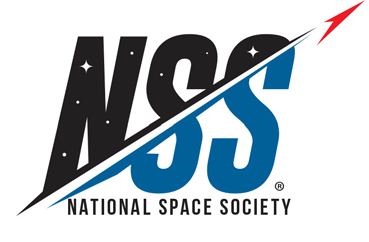 January 2022Thank you for being an active Chapter in 2021 and 2022! Please send these reports by February 15, 2022 by your choice of these methods  * Contents revised January, 2022 by NSS Chapters Committee National Space Society World Chapter Information for 2022  	       page 2Chapter Name: ____________________________________________________________________ Chapter’s complete Mailing Address for publication in Ad Astra magazine, other publications and posting on the web. Notify NSS at Chapter-Reports@nss.org for changes between annual reports: Phone Number (include International Code): ____________________________________________ Fax Number, if any (include International Code):_________________________________________ Email Address: ____________________________________________________________________ Chapter Website URL: ______________________________________________________________ Other online URL:__________________________________________________________________ Newsletter Name:__________________________________________________________________ 2022 Editor/Webmaster Name:________________________________________________________ *This above information may be printed in Ad Astra magazine and other NSS publications and will be posted on the web. Notify the Chapter-Reports@nss.org ======================================================================== 2022 Chapter Contacts - select two, mark one with P for Primary and one with A for Alternate: 
[    ] President [    ] Vice President [    ] Secretary [    ] Treasurer  [    ] Social Media Coordinator or [    ] Other title ______________________________ Check the following: YES [   ]  NO [   ]  Required: A complete Chapter Events/Activities report is attached. Online URL YES [   ]  NO [   ]  Recommended: A current Chapter Membership list is attached. YES [   ]  NO [   ]  Answer Required: Chapter Bylaws changed in the past fiscal year & a copy is attached. Can your chapter cash a rebate or award check payable to your chapter name? [    ] Yes  [    ] No If not, contact the Chapters Committee at Chapter-Reports@nss.org  In what month & year do you next elect officers? ________________________________________ How many members of your Chapter can vote on election and other Chapter issues? _______ (Please enter a specific number, do not write “all’):   ___________                                                             What is the approximate average number of people who attend meetings? ___________ NSS _________________________________Chapter Information for 2022   page 3 2022 President (Name & NSS member #): _____________________________________________________Complete Mailing Address: [use this space too]: Phone Number (Include International Code)____________________________________________________Other Number (Include International Code) ____________________________________________________Email Address:___________________________________________________________________________2022 Vice President (Name & NSS member #):_________________________________________________Complete Mailing Address: [use this space too] Phone Number (Included International Code)___________________________________________________Other Number (Included International Code) ___________________________________________________Email Address:__________________________________________________________________________2022 Secretary (Name & NSS member #):_____________________________________________________Complete Mailing Address: [use this space too] Phone Number (Included International Code)___________________________________________________Other Number (Included International Code) ___________________________________________________Email Address:___________________________________________________________________________2022 Treasurer (Name & NSS member #):_____________________________________________________Complete Mailing Address: [use this space too] Phone Number (Included International Code)___________________________________________________Other Number (Included International Code) ___________________________________________________Email Address:__________________________________________________________________________
Other Contact Name(s) / title: ___________________                            ____________________________Complete Mailing Address:   [use this space too] Phone Number: ________________________________Other Phone_______________________________Email Address: __________________________________________________________________________NSS World Chapter Report for 2021 Activities/Events          Page 4 
File by February 15, 2022 for award eligibilityThis information is used for chapter publicity via NSS Blog entries and Ad Astra magazine & Downlink articles, for giving awards and support materials to chapters, and for NSS applications to major donors. For EACH 2021 event or activity of your chapter the following information is needed.  Use more pages as necessary. Attach photos as .jpg files, NOT .pdf; please do not insert photos into the text. If you indicate that we may publish them, you must affirm that you have the photographer’s permission to do so. If filing each activity online or as it occurs, use this URL:  https://go.nss.org/chapter-activity    PLEASE INCLUDE ONLY ACTIVITIES DONE IN 2021! Chapter Name: ________________________________________________ - Event/Activity title & Type – (lecture, media post, meeting, school visit, display, etc.) - Location - (City, Province or Area, Country) - Year, month, day, duration -- Venue- (online, school, library, rented hall, etc.)- Organization or audience type outreached to -- Event/Activity title & type - (lecture, meeting, school visit, display, etc.)- Speaker name or Activity description- (was the Speaker a chapter / NSS member?)
- Was this a public event, a STEM (Science, Technology, Engineering & Math) event,     a school event, or a media (newspaper, TV, radio, webcast, YouTube, etc.) event?- Estimated Audience Size- Other information, if any, that you believe useful to publicize & promote your Chapter Example:Event title & type:  	  NASA Space Apps Challenge 2018 (area) City, Country: 	  Piraeus, Greece Venue: 	 	 	  Athens Center for Entrepreneurship and Innovation Month, Day, Yr. & Duration: October 30, 2018 – entire daySpeaker/Activity*/Topic:    NASA software competition organized by NSS members with chapter Audience reached out to:  University students STEM event? 	 	  YesPublic Event? 	 	  No      School Event? 	 	  No Media Event & type? 	  Yes, YouTubeEstimate Audience Size:   53 students  Extra Information?  	          Event can be seen at www.youtube.com/watch?v=jAJ25BNE2vk *OR activity description—NSS & space information table, rocket launch, Yuri’s Night celebration, etc. NSS World Chapter Confirmation of Country Compliance          Page 5 Signatures required. Please scan/photograph - return by email by Feb 15, 2022.I (print name), __________________________________________________________________, duly authorized officer of (print chapter name) _________________________________________________________ Chapter, represent to the National Space Society (“NSS”) as follows: For ALL chapters: Please check appropriate boxes:YES [  ] NO [  ] Chapter confirms that it’s governing instrument (charter, bylaws, articles of association etc.) [a copy of which was previously submitted to NSS/or which is attached hereto] is in full force and effect. Chapter further confirms that a full description of its purposes and activities is accurate as of the date below.YES [  ] NO [  ] Chapter confirms that it conforms to the laws of the country it resides in governing the operation of 'not for profit' or educational organizations/groups, whichever applies to this Chapter. _________________________________________________________________________________________  (Signature of authorized officer) 
Signing Officer’s Title (print):____________________________________________ Date: __________ =======================================================================For chapters associated with Educational Institutions, Schools, Colleges or Universities:YES [  ]  NO [  ]   If this Chapter is a group within any such Educational Institution, you confirm that your Advisor is an employee of the Educational Institution, and the Chapter is following the Educational Institution’s rules for groups like yours, and its rules for any members who are not legal adults: __________________________________________________________________________________________(Printed Name &Signature of Advisor or Group Supervisor of the School, College, University) Advisor Title (print) ____________________________________________      Date: ___________________ =======================================================================For ALL Chapters—Address of Record (where packages or correspondence can be received):[   ] If same as chapter address on page 2, check here.    If different, fill in below. __________________________________________________________________________________________(Chapter address, c/o, street address) __________________________________________________________________________________________City, Administrative Division (state, province, caliphate, region, territory, etc.), _________________________________________________________________________________________ (Country and postal code)Chapter Information (pages 2-3)  2021 Activity/ Events (page 4 or spread- sheet)Country compliance report (page 5)Email electronic file to Chapter-Reports@nss.org (May use for Chapter Information, pp 2-3 and Activity Reports, p 4 cc)XXscan-and-email to Chapter-Reports@nss.org (May use for all sections)XXXOptional Online Activity Form (submit after each event).  If used omit activity page- https://go.nss.org/chapter-activity  X